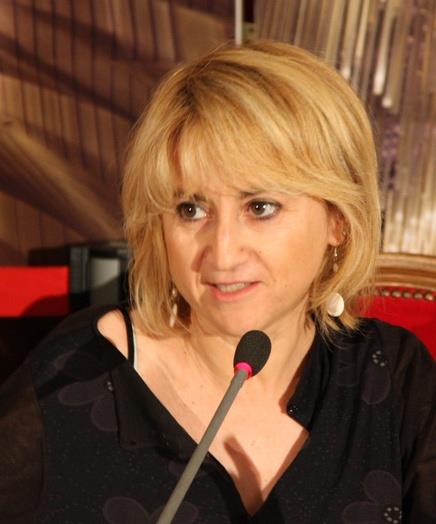 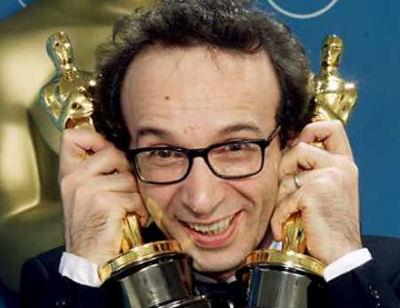 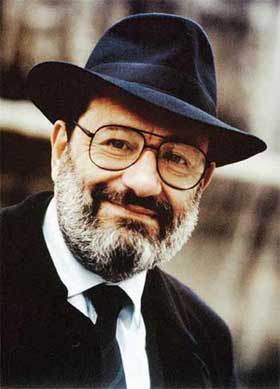 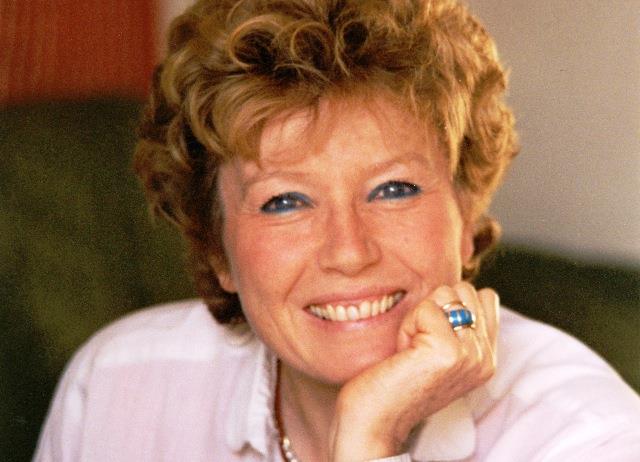 Nome:?Nazionalità: italianaData di nascita: 29.10.1964Luogo di nascita:TorinoInteressi:yoga, cucina …  Professione: attrice comica, cabarettista, conduttrice televisivaStudi: conservatorio, diploma in pianoforte; lettere Segni particolari: molto simpatica; lavoro nel programma TV Che tempo che fa, di Rai3 Nome:? Nazionalità: ItalianaData di nascita: 27.10.1952Luogo di nascita:ArezzoInteressi:leggere, suonare il pianoforte …Professione: attore e registaStudi: scuola superiore, ragioneria Segni particolari:Premio Oscar per il film La vita è bellaNome:? Nazionalità: ItalianaData di nascita: 5.01.1932Luogo di nascita:AlessandriaInteressi:…Professione: scrittore e professore Studi: filosofia Segni particolari:Libro più famoso: Il nome della rosaNome:? Nazionalità: ItalianaData di nascita: 13.11.1936Luogo di nascita:FiesoleInteressi:fare lunghe passeggiate nel bosco; fare camminate in montagna; …Professione: scrittrice, poetessa e saggistaStudi: lettereSegni particolari:Alcuni libri famosi: Memorie di una ladra; La lunga vita di Marianna Ucra